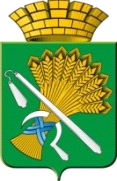 АДМИНИСТРАЦИЯ КАМЫШЛОВСКОГО ГОРОДСКОГО ОКРУГАП О С Т А Н О В Л Е Н И Еот 28.12.2023 N 1514О внесении изменений в административный регламент предоставления муниципальной услуги «Выдача разрешения на ввод объекта в эксплуатацию» утвержденный постановлением администрации Камышловского городского округа от 10.10.2022 №936В целях приведения в соответствии с действующим законодательством Российской Федерации, в соответствии с Федеральным законом Российской Федерации от 27 июля 2010 года № 210-ФЗ «Об организации предоставления государственных и муниципальных услуг», Федеральным законом Российской Федерации от 06.10.2003 № 131-ФЗ «Об общих принципах организации местного самоуправления в Российской Федерации», Федеральным законом Российской Федерации от 2 мая 2006 года № 59-ФЗ «О порядке рассмотрения обращений граждан Российской Федерации», Градостроительным кодексом Российской Федерации, постановлением Правительства Российской Федерации  от 30 апреля 2014 года № 403 «Об исчерпывающем перечне процедур в сфере жилищного строительства», руководствуясь постановлением администрации Камышловского городского округа от 2 июля 2019 года № 619 «Об утверждении Порядка разработки и утверждения административных регламентов по предоставлению муниципальных услуг», администрация Камышловского городского округаПОСТАНОВЛЯЕТ: Внести следующие изменения в административный регламент предоставления муниципальной услуги «Выдача разрешения на ввод объекта в эксплуатацию», утвержденный постановлением администрации Камышловского городского округа от 10.10.2022 №936: абзац 4) подпункта 1) пункта 2.9 раздела II изложить в следующей редакции: «Заявление о выдаче разрешения на ввод объекта в эксплуатацию направляется Заявителем или его Представителем вместе с прикрепленными электронными документами, указанными в подпунктах 3 – 10 пункта 2.8 Регламента. Заявление о выдаче разрешения на ввод объекта в эксплуатацию подписывается Заявителем или его Представителем, уполномоченным на подписание такого заявления, усиленной квалифицированной электронной подписью, сертификат ключа проверки которой создан и используется в инфраструктуре, обеспечивающей информационно-технологическое взаимодействие информационных систем, используемых для предоставления государственных и муниципальных услуг в электронной форме, которая создается и проверяется с использованием средств электронной подписи и средств удостоверяющего центра, имеющих подтверждение соответствия требованиям, установленным федеральным органом исполнительной власти в области обеспечения безопасности в соответствии с частью 5 статьи 8 Федерального закона от 06.04.2011 № 63-ФЗ «Об электронной подписи» (далее – Федеральный закон «Об электронной подписи»);подпункт 8) пункта 2.13 раздела II изложить в следующей редакции: «8) поданные в электронной форме заявление и документы не подписаны усиленной квалифицированной электронной подписью лиц, уполномоченных на их подписание, а также в результате проверки усиленной квалифицированной электронной подписи выявлено несоблюдение установленных действующим законодательством Российской Федерации условий признания ее действительности».              2. Опубликовать настоящее постановление в газете «Камышловские известия» и на официальном сайте администрации Камышловского городского округа в информационно-телекоммуникационной сети «Интернет».      3. Контроль за исполнением настоящего постановления возложить на первого заместителя главы Камышловского городского округа Мартьянова К.Е.                             ГлаваКамышловского городского округа                                               А.В. Половников